03.04ZADATAK: Izrada kućice za ptice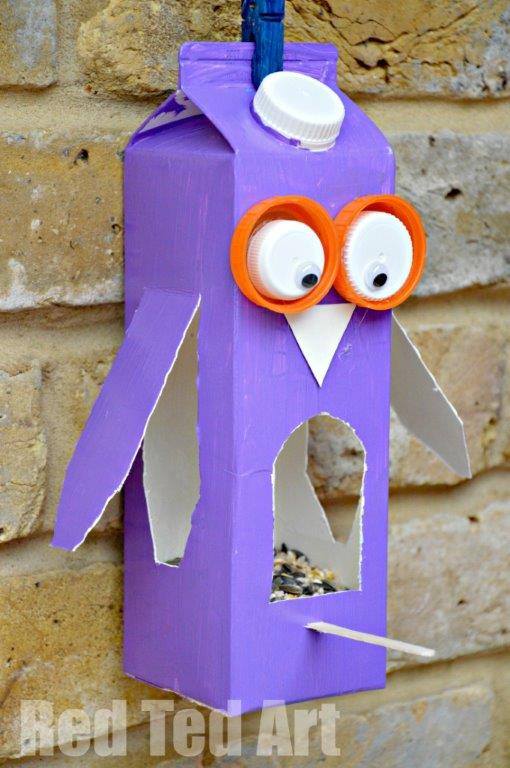 Potreban materijal:Prazna kutija za mlijekoČepoviŠkareLijepiloDrveni štapićKistTemperevodaUzmi staru, praznu kutiju za mlijeko i oboji ju temperama prema svojoj želji. Ostavi ju da se osuši.Škarama izreži oblike kao na slici – krila, usta - vrataKrila možeš najprije na kutiji nacrtati olovkom pa onda rezati po crti – ukoliko ti je preteško zamoli nekog od ukućana da ti pomogne.Ljepilom zalijepi oči od starih čepova.Od kartona izreži nos i zalijepi na kutiju.Na kraju napravi rupicu u koju ćeš staviti drveni štapić.Odnesi kućicu u dvorište i stavi ju na neko drvo.